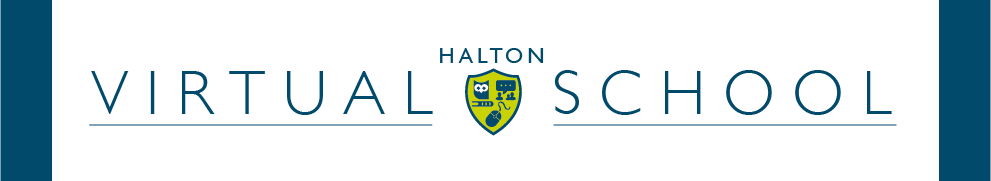 A one minute guide on Previously Looked After Children (PLAC) Since September 2018 the Virtual School has had a duty to promote the educational achievement of Previously Looked After Children (PLAC). Those children who are no longer looked after by a local authority because they are subject of an adoption, special guardianship or child arrangement order. This role is through the provision of information, advice and guidance to their parents/guardians and schools. This duty is for children who are educated in Halton. What might providing information, advice and guidance look like? Providing advice and information to frequently asked questions online Providing advice to individual parents/carers and schools where they have a query Advising schools on how they can support previously looked after children Advising schools on how to best use pupil premium plus (PP+) funding to support previously looked after children. Providing advice and guidance to school as part of Designated Teacher Updates  Providing CPD opportunities to schools to support PLAC  What this means: High Quality School places – we will offer you information and advice for you to seek the best school place to meet your child’s needs Professional Development and Support – we will support, advise and train designated teachers in school; we will support school staff to be attachment and trauma aware; we will provide information and advice to schools and other professionals to support and develop effective practice Partnerships – we will work with a number of key professional partners to ensure your child’s needs are met 